ANEXO III - EDITAL Nº10/2017/PROCRI/UNIFAP, DE 10 DE JULHO DE 2017PLANILHA DE PONTUAÇÃO DE ATIVIDADES ACADÊMICAS VÁLIDAS DESDE 2013ORIENTAÇÕES PARA O PREENCHIMENONÃO É NECESÁRIO ANEXAR O ARTIGO OU CAPÍTULO DE LIVRO INTEGRALMENTE. APENAS Anexar Primeira página do artigo que identifique ISSN, nome do autor e título do artigo E Cópia do Sumário e ISBN DOS LIVROS E CAPÍTULOS. Os comprovante da qualis devem ser retirados a partir do endereço https://qualis.capes.gov.br/. Segue abaixo exemplo do print da tela que deve ser impresso: 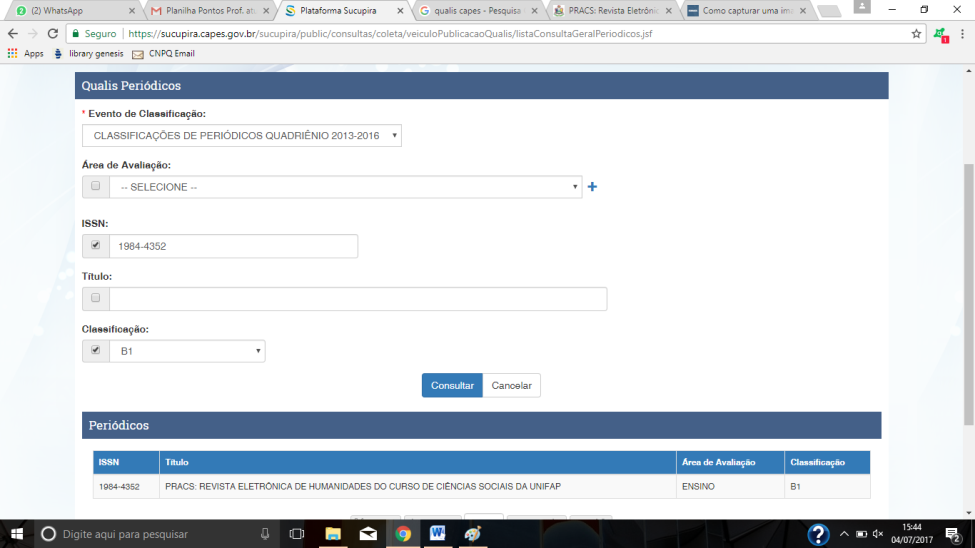 PRODUÇÃO CIENTÍFICA 2013-2017PONTO POR ITEMDOCUMENTO COMPROBATÓRIOTOTAL DEPONTOSTOTAL DEPONTOSTOTAL DEPONTOSAVALIADORPROCRIAVALIADORPROCRIAVALIADORPROCRII - PRODUÇÃO BIBLIOGRÁFICAI - PRODUÇÃO BIBLIOGRÁFICAI - PRODUÇÃO BIBLIOGRÁFICAI - PRODUÇÃO BIBLIOGRÁFICAI - PRODUÇÃO BIBLIOGRÁFICAI - PRODUÇÃO BIBLIOGRÁFICAI - PRODUÇÃO BIBLIOGRÁFICAI - PRODUÇÃO BIBLIOGRÁFICAI - PRODUÇÃO BIBLIOGRÁFICAI - PRODUÇÃO BIBLIOGRÁFICA1) ARTIGOS PUBLICADOS NA WEBQUALIS (SICAPES ONLINE)  SERÁ FEITA CONSULTA PELA PLATAFORMA SUCUPIRA1) ARTIGOS PUBLICADOS NA WEBQUALIS (SICAPES ONLINE)  SERÁ FEITA CONSULTA PELA PLATAFORMA SUCUPIRA1) ARTIGOS PUBLICADOS NA WEBQUALIS (SICAPES ONLINE)  SERÁ FEITA CONSULTA PELA PLATAFORMA SUCUPIRA1) ARTIGOS PUBLICADOS NA WEBQUALIS (SICAPES ONLINE)  SERÁ FEITA CONSULTA PELA PLATAFORMA SUCUPIRA1) ARTIGOS PUBLICADOS NA WEBQUALIS (SICAPES ONLINE)  SERÁ FEITA CONSULTA PELA PLATAFORMA SUCUPIRA1) ARTIGOS PUBLICADOS NA WEBQUALIS (SICAPES ONLINE)  SERÁ FEITA CONSULTA PELA PLATAFORMA SUCUPIRA1) ARTIGOS PUBLICADOS NA WEBQUALIS (SICAPES ONLINE)  SERÁ FEITA CONSULTA PELA PLATAFORMA SUCUPIRA1) ARTIGOS PUBLICADOS NA WEBQUALIS (SICAPES ONLINE)  SERÁ FEITA CONSULTA PELA PLATAFORMA SUCUPIRA1) ARTIGOS PUBLICADOS NA WEBQUALIS (SICAPES ONLINE)  SERÁ FEITA CONSULTA PELA PLATAFORMA SUCUPIRA1) ARTIGOS PUBLICADOS NA WEBQUALIS (SICAPES ONLINE)  SERÁ FEITA CONSULTA PELA PLATAFORMA SUCUPIRAARTIGO COMPLETO EM PERIÓDICO A11,00- Primeira página do artigo que identifique ISSN, nome do autor e título do artigo;- Comprovante da qualis disponibilizado em: https://qualis.capes.gov.br/ARTIGO COMPLETO EM PERIÓDICO A20,85- Primeira página do artigo que identifique ISSN, nome do autor e título do artigo;- Comprovante da qualis disponibilizado em: https://qualis.capes.gov.br/ ARTIGO COMPLETO EM PERIÓDICO B10,70- Primeira página do artigo que identifique ISSN, nome do autor e título do artigo;- Comprovante da qualis disponibilizado em: https://qualis.capes.gov.br/ARTIGO COMPLETO EM PERIÓDICO B20,55- Primeira página do artigo que identifique ISSN, nome do autor e título do artigo;- Comprovante da qualis disponibilizado em: https://qualis.capes.gov.br/ ARTIGO COMPLETO EM PERIÓDICO B30,40- Primeira página do artigo que identifique ISSN, nome do autor e título do artigo;- Comprovante da qualis disponibilizado em: https://qualis.capes.gov.br/ ARTIGO COMPLETO EM PERIÓDICO B40,25- Primeira página do artigo que identifique ISSN, nome do autor e título do artigo;- Comprovante da qualis disponibilizado em: https://qualis.capes.gov.br/ ARTIGO COMPLETO EM PERIÓDICO B50,10- Primeira página do artigo que identifique ISSN, nome do autor e título do artigo;- Comprovante da qualis disponibilizado em: https://qualis.capes.gov.br/2) LIVROS E CAPÍTULOS DE LIVROS (SOMENTE COM ISBN)2) LIVROS E CAPÍTULOS DE LIVROS (SOMENTE COM ISBN)2) LIVROS E CAPÍTULOS DE LIVROS (SOMENTE COM ISBN)2) LIVROS E CAPÍTULOS DE LIVROS (SOMENTE COM ISBN)2) LIVROS E CAPÍTULOS DE LIVROS (SOMENTE COM ISBN)2) LIVROS E CAPÍTULOS DE LIVROS (SOMENTE COM ISBN)2) LIVROS E CAPÍTULOS DE LIVROS (SOMENTE COM ISBN)2) LIVROS E CAPÍTULOS DE LIVROS (SOMENTE COM ISBN)2) LIVROS E CAPÍTULOS DE LIVROS (SOMENTE COM ISBN)2) LIVROS E CAPÍTULOS DE LIVROS (SOMENTE COM ISBN)AUTOR (A) ÚNICO  DE LIVRO QUALIFICADO PELO QUALIS LIVRO L4 2,0Cópia do Sumário e ISBN e comprovante ou declaração da Capes sobre o Qualis Livro. AUTOR (A) ÚNICO  DE LIVRO QUALIFICADO PELO QUALIS LIVRO L4 2,0Cópia do Sumário e ISBN e comprovante ou declaração da Capes sobre o Qualis Livro. ORGANIZADOR DE LIVRO QUALIFICADO PELO QUALIS LIVRO L4 1,0Cópia do Sumário e ISBN e comprovante ou declaração da Capes sobre o Qualis Livro. AUTOR (A) ÚNICO  DE LIVRO QUALIFICADO PELO QUALIS LIVRO L3 1,5Cópia do Sumário e ISBN e comprovante ou declaração da Capes sobre o Qualis Livro. ORGANIZADOR DE LIVRO QUALIFICADO PELO QUALIS LIVRO L30,75Cópia do Sumário e ISBN e comprovante ou declaração da Capes sobre o Qualis Livro. AUTORIA DE CAPÍTULO DE LIVRO QUALIFICADO PELO QUALIS LIVRO L4  0,50Cópia do Sumário e ISBN e comprovante ou declaração da Capes sobre o Qualis Livro. AUTORIA DE CAPÍTULO DE LIVRO QUALIFICADO PELO QUALIS LIVRO L3 0,40Cópia do Sumário e ISBN e comprovante ou declaração da Capes sobre o Qualis Livro. AUTOR (A) ÚNICO  DE LIVRO PUBLICADO POR EDITORA UNIVERSITÁRIA 0,70Cópia do Sumário e ISBNORGANIZADOR DE LIVRO PUBLICADO POR EDITORA UNIVERSITÁRIA0,50Cópia do Sumário e ISBNAUTOR (A) ÚNICO  DE LIVRO PUBLICADO POR EDITORA COMERCIAL COM CORPO EDITORIAL0,50Cópia do Sumário e ISBNORGANIZADOR DE LIVRO PUBLICADO POR EDITORA COMERCIAL COM CORPO EDITORIAL0,40Cópia do Sumário e ISBNAUTORIA DE CAPÍTULO DE LIVRO PUBLICADO POR EDITORA UNIVERSITÁRIA 0,40Cópia do Sumário e ISBNAUTORIA DE CAPÍTULO DE LIVRO PUBLICADO POR EDITORA COMERCIAL COM CORPO EDITORIAL0,25Cópia do Sumário e ISBNAUTORIA DE LIVRO PUBLICADO POR EDITORA POR DEMANDA DO AUTOR(no máximo 05 no período)0,25Cópia do Sumário e ISBNPREFÁCIO DE LIVRO0,25Cópia do prefácio com nome do autor e ISBN3) TRABALHOS EM EVENTOS3) TRABALHOS EM EVENTOS3) TRABALHOS EM EVENTOS3) TRABALHOS EM EVENTOS3) TRABALHOS EM EVENTOS3) TRABALHOS EM EVENTOS3) TRABALHOS EM EVENTOS3) TRABALHOS EM EVENTOS3) TRABALHOS EM EVENTOS3) TRABALHOS EM EVENTOSTRABALHO COMPLETO PUBLICADO EM ANAIS DE EVENTO CIENTÍFICO INTERNACIONAL (NO MÁXIMO 08 NO PERÍODO)0,25Será feita consulta online no currículo LattesTRABALHO COMPLETO PUBLICADO EM ANAIS DE EVENTO CIENTÍFICO LOCAL E NACIONAL (NO MÁXIMO 08 NO PERÍODO)0,10Será feita consulta online no currículo LattesRESUMO PUBLICADO EM ANAIS DE EVENTO CIENTÍFICO INTERNACIONAL (NO MÁXIMO 08 NO PERÍODO)0,10Será feita consulta online no currículo LattesRESUMO PUBLICADO EM ANAIS DE EVENTO CIENTÍFICO LOCAL E NACIONAL (NO MÁXIMO 08 NO PERÍODO)0,10Será feita consulta online no currículo Lattes4) CAPTAÇÃO DE RECURSOS EXTERNOS 4) CAPTAÇÃO DE RECURSOS EXTERNOS 4) CAPTAÇÃO DE RECURSOS EXTERNOS 4) CAPTAÇÃO DE RECURSOS EXTERNOS 4) CAPTAÇÃO DE RECURSOS EXTERNOS 4) CAPTAÇÃO DE RECURSOS EXTERNOS 4) CAPTAÇÃO DE RECURSOS EXTERNOS 4) CAPTAÇÃO DE RECURSOS EXTERNOS 4) CAPTAÇÃO DE RECURSOS EXTERNOS 4) CAPTAÇÃO DE RECURSOS EXTERNOS COORDENAÇÃO DE PROJETO DE PESQUISA COM RECURSOS EXTERNOS À UNIFAP1,00Cópia de algum documento que identifique o projeto, a instituição financiadora e o coordenador do projeto.COORDENAÇÃO DE PROJETO DE EXTENSÃO COM RECURSOS EXTERNOS À UNIFAP1,00Cópia de algum documento que identifique o projeto, a instituição financiadora e o coordenador do projeto.PARTICIPAÇÃO EM PROJETO DE PESQUISA COM RECURSOS EXTERNOS À UNIFAP0,25Cópia de algum documento que identifique o projeto, a instituição financiadora e os participantes do projeto.PARTICIPAÇÃO EM PROJETO DE EXTENSÃO COM RECURSOS EXTERNOS À UNIFAP0,25Cópia de algum documento que identifique o projeto, a instituição financiadora e os participantes do projeto.BOLSAS DE INICIAÇÃO CIENTÍFICA COM FAPEAP – Pontos Por ano/bolsa0,25Documento com o nome do orientador, projeto e bolsista da FAPEAP5) OUTRAS PRODUÇÕES  E ATIVIDADES5) OUTRAS PRODUÇÕES  E ATIVIDADES5) OUTRAS PRODUÇÕES  E ATIVIDADES5) OUTRAS PRODUÇÕES  E ATIVIDADES5) OUTRAS PRODUÇÕES  E ATIVIDADES5) OUTRAS PRODUÇÕES  E ATIVIDADES5) OUTRAS PRODUÇÕES  E ATIVIDADES5) OUTRAS PRODUÇÕES  E ATIVIDADES5) OUTRAS PRODUÇÕES  E ATIVIDADES5) OUTRAS PRODUÇÕES  E ATIVIDADESPRÊMIOS CIENTÍFICOS – 0,55Cópia do CertificadoCOORDENAÇÃO DE PROJETOS DE EXTENSÃO COM REGISTRO NA PROEAC0,25REGISTRO NA PROEACCOLABORAÇÃO EM PROJETOS DE EXTENSÃO COM REGISTRO NA PROEAC0,10REGISTRO NA PROEACPROFESSOR DE MINICURSO EM OUTROS IDIOMAS A PARTIR DO EDITAL nº05/2016/PROCRI/UNIFAP1,0Certificado do curso ministrado6) ORIENTAÇÕES CONCLUÍDAS (ATÉ 10 NO PERÍODO)6) ORIENTAÇÕES CONCLUÍDAS (ATÉ 10 NO PERÍODO)6) ORIENTAÇÕES CONCLUÍDAS (ATÉ 10 NO PERÍODO)6) ORIENTAÇÕES CONCLUÍDAS (ATÉ 10 NO PERÍODO)6) ORIENTAÇÕES CONCLUÍDAS (ATÉ 10 NO PERÍODO)6) ORIENTAÇÕES CONCLUÍDAS (ATÉ 10 NO PERÍODO)6) ORIENTAÇÕES CONCLUÍDAS (ATÉ 10 NO PERÍODO)6) ORIENTAÇÕES CONCLUÍDAS (ATÉ 10 NO PERÍODO)6) ORIENTAÇÕES CONCLUÍDAS (ATÉ 10 NO PERÍODO)6) ORIENTAÇÕES CONCLUÍDAS (ATÉ 10 NO PERÍODO)TESE DE DOUTORADO ORIENTADA(até 10 no período)0,70Será feita consulta online no currículo LattesTESE DE DOUTORADO CO-ORIENTADA (Formalizada junto ao Colegiado do Curso)(até 10 no período)0,30Será feita consulta online no currículo LattesDISSERTAÇÃO DE MESTRADO ORIENTADA(até 10 no período)0,50Será feita consulta online no currículo LattesDISSERTAÇÃO DE MESTRADO CO-ORIENTADA (Formalizada junto ao Colegiado do Curso)(até 10 no período)0,25Será feita consulta online no currículo LattesMONOGRAFIA DE ESPECIALIZAÇÃO ORIENTADA(até 10 no período) 0,25Será feita consulta online no currículo LattesORIENTADOR DE INICIAÇÃO CIENTÍFICA (PIBIC, PROBIC, PROVIC, PIBITI/PIBIC-EM)(até 10 no período)0,25Será feita consulta online no currículo LattesTRABALHOS DE CONCLUSÃO DE CURSO(até 10 no período)0,10Será feita consulta online no currículo LattesREVISOR DE ARTIGO DE PERIÓDICOS (POR PERIÓDICO)(até 05 no período)0,25Declaração ou print do site ou revista com a identificação como revisor7) PROPRIEDADE INTELECTUAL (COM REGISTRO DE PATENTE, DIREITO AUTORAL E CULTIVAR)7) PROPRIEDADE INTELECTUAL (COM REGISTRO DE PATENTE, DIREITO AUTORAL E CULTIVAR)7) PROPRIEDADE INTELECTUAL (COM REGISTRO DE PATENTE, DIREITO AUTORAL E CULTIVAR)7) PROPRIEDADE INTELECTUAL (COM REGISTRO DE PATENTE, DIREITO AUTORAL E CULTIVAR)7) PROPRIEDADE INTELECTUAL (COM REGISTRO DE PATENTE, DIREITO AUTORAL E CULTIVAR)7) PROPRIEDADE INTELECTUAL (COM REGISTRO DE PATENTE, DIREITO AUTORAL E CULTIVAR)7) PROPRIEDADE INTELECTUAL (COM REGISTRO DE PATENTE, DIREITO AUTORAL E CULTIVAR)7) PROPRIEDADE INTELECTUAL (COM REGISTRO DE PATENTE, DIREITO AUTORAL E CULTIVAR)7) PROPRIEDADE INTELECTUAL (COM REGISTRO DE PATENTE, DIREITO AUTORAL E CULTIVAR)7) PROPRIEDADE INTELECTUAL (COM REGISTRO DE PATENTE, DIREITO AUTORAL E CULTIVAR)INVENÇÃO (PRODUTO OU PROCESSO) E MODELO DE UTILIDADE1,00Certificado ou DeclaraçãoDESENHO INDUSTRIAL1,00Certificado ou DeclaraçãoCIRCUITO INTEGRADO1,00Certificado ou DeclaraçãoPROGRAMA DE COMPUTADOR 1,00Certificado ou DeclaraçãoCULTIVAR1,00Certificado ou DeclaraçãoII – PRODUÇÃO ARTÍSTICA/ CULTURALII – PRODUÇÃO ARTÍSTICA/ CULTURALII – PRODUÇÃO ARTÍSTICA/ CULTURALII – PRODUÇÃO ARTÍSTICA/ CULTURALII – PRODUÇÃO ARTÍSTICA/ CULTURALII – PRODUÇÃO ARTÍSTICA/ CULTURALII – PRODUÇÃO ARTÍSTICA/ CULTURALII – PRODUÇÃO ARTÍSTICA/ CULTURALII – PRODUÇÃO ARTÍSTICA/ CULTURALII – PRODUÇÃO ARTÍSTICA/ CULTURAL1- ARTES CÊNICAS0,25Certificado ou Declaração2- MÚSICA0,25Certificado ou Declaração3 -ARTES VISUAIS0,25Certificado ou Declaração8) OUTROS8) OUTROS8) OUTROS8) OUTROS8) OUTROS8) OUTROS8) OUTROS8) OUTROS8) OUTROS8) OUTROS8) OUTROS8) OUTROSTER SIDO CONTEMPLADO NOS EDITAIS DE MOBILIDADE INTERNACIONAL: Edital 11/2015/ PROCRI/UNIFAP, Edital 17/2015/PROCRI/UNIFAP, Edital 18/2015/PROCRI/UNIFAP, Edital 19/2015/PROCRI/UNIFAP. Emcaso positivo, atribuir nota 1 (um). Em casonegativo, atribuir nota 2 (dois).1,0 ou 2,0 pontosSerá feita consulta na lista de contemplados dos editais relacionadosINSTITUIÇÃO ESCOLHIDA PARA A MOBILIDADE APRESENTA ACORDO DE COOPERAÇÃO COM A UNIFAP DE  (VER ANEXO VII) 1,0ANEXO VIISOMA TOTAL DOS PONTOSSOMA TOTAL DOS PONTOSSOMA TOTAL DOS PONTOSSOMA TOTAL DOS PONTOSSOMA TOTAL DOS PONTOSSOMA TOTAL DOS PONTOSSOMA TOTAL DOS PONTOSTotal dePontosTotal dePontosTotal avaliadorTotal avaliadorTotal avaliadorTotal avaliadorSOMA TOTAL DOS PONTOSSOMA TOTAL DOS PONTOSSOMA TOTAL DOS PONTOSSOMA TOTAL DOS PONTOSSOMA TOTAL DOS PONTOSSOMA TOTAL DOS PONTOSSOMA TOTAL DOS PONTOS*PROJETOS DE EXTENSÃO REALIZADOS E C/ REGISTRO NA PROEAC/DEX (de 2013 a 2017) COMO COORDENADOR E COLABORADOR*PROJETOS DE EXTENSÃO REALIZADOS E C/ REGISTRO NA PROEAC/DEX (de 2013 a 2017) COMO COORDENADOR E COLABORADOR*PROJETOS DE EXTENSÃO REALIZADOS E C/ REGISTRO NA PROEAC/DEX (de 2013 a 2017) COMO COORDENADOR E COLABORADOR*PROJETOS DE EXTENSÃO REALIZADOS E C/ REGISTRO NA PROEAC/DEX (de 2013 a 2017) COMO COORDENADOR E COLABORADOR*PROJETOS DE EXTENSÃO REALIZADOS E C/ REGISTRO NA PROEAC/DEX (de 2013 a 2017) COMO COORDENADOR E COLABORADOR*PROJETOS DE EXTENSÃO REALIZADOS E C/ REGISTRO NA PROEAC/DEX (de 2013 a 2017) COMO COORDENADOR E COLABORADOR*PROJETOS DE EXTENSÃO REALIZADOS E C/ REGISTRO NA PROEAC/DEX (de 2013 a 2017) COMO COORDENADOR E COLABORADOR*PROJETOS DE EXTENSÃO REALIZADOS E C/ REGISTRO NA PROEAC/DEX (de 2013 a 2017) COMO COORDENADOR E COLABORADOR*PROJETOS DE EXTENSÃO REALIZADOS E C/ REGISTRO NA PROEAC/DEX (de 2013 a 2017) COMO COORDENADOR E COLABORADOR*PROJETOS DE EXTENSÃO REALIZADOS E C/ REGISTRO NA PROEAC/DEX (de 2013 a 2017) COMO COORDENADOR E COLABORADOR*PROJETOS DE EXTENSÃO REALIZADOS E C/ REGISTRO NA PROEAC/DEX (de 2013 a 2017) COMO COORDENADOR E COLABORADOR*PROJETOS DE EXTENSÃO REALIZADOS E C/ REGISTRO NA PROEAC/DEX (de 2013 a 2017) COMO COORDENADOR E COLABORADOR*PROJETOS DE EXTENSÃO REALIZADOS E C/ REGISTRO NA PROEAC/DEX (de 2013 a 2017) COMO COORDENADOR E COLABORADORNOME DO PROJETONOME DO PROJETONOME DO PROJETONOME DO PROJETONOME DO PROJETONOME DO PROJETOCÓDIGO DO REGISTROCÓDIGO DO REGISTROCÓDIGO DO REGISTROCÓDIGO DO REGISTROCÓDIGO DO REGISTROCÓDIGO DO REGISTROCÓDIGO DO REGISTRO